Tisková zpráva 24. 1. 2020, České BudějoviceKonference Bookstart 2020 v Českých Budějovicích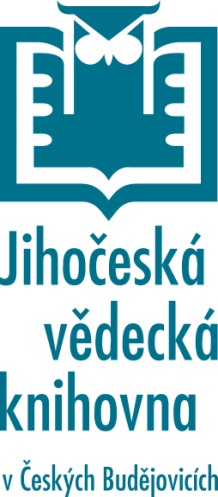 Jak je důležitá kniha při výchově dítěte již od nejmladšího věku? Jak si vychovat nejmenší čtenáře od s přispěním nadšených knihovnic a za účasti spokojených rodičů? Téma, kterému se bude věnovat konference  BOOKSTART 2020. Je určena pro knihovny Jihočeského kraje, které se chtějí zapojit do celorepublikového projektu S knížkou do života/ Bookstart. Naplánovaná je na úterý 28. 1. 2020. Konat se bude  v prostorách knihovny na Lidické třídě. Pořadatelem je Jihočeská vědecká knihovna v Českých Budějovicích.  „Naše konference je určena hlavně pro knihovny, které se do projektu, který v ČR odstartoval před dvěma roky, ještě nezapojily. Rádi bychom těmto knihovnám i jejich zřizovatelům projekt představili, přiblížili důvody, proč by se měly zapojit, ukázali příklady dobré praxe, pomohli jim v rozhodování“, upřesňuje PhDr. Zuzana Hájková, náměstkyně ředitele vědecké knihovny. Krátce k projektu:Projekt Bookstart, v českém prostředí pojmenovaný S knížkou do života, je mezinárodní iniciativa, do níž se zapojují všechny typy knihoven. Knihovny se zde snaží o to, aby zapojily aktivní rodiče a jejich děti již od nejranějšího věku, společně je seznamovaly s knihou a ukázaly tak, jak důležitá je pro rozvoj dítěte. Účast každé knihovny začíná stejně jako v ostatních zemích předáním dárkové knižní sady rodičům novorozence při slavnostní příležitosti (obecní vítání občánků či speciální slavnost v knihovně). Každá knihovna zapojená do projektu doplňuje dárkovou sadu čtenářským průkazem do knihovny a nabídkou svých speciálních aktivit pro rodiče s malými dětmi.Bližší informace:  PhDr. Zuzana Hájková, náměstkyně ředitele, JVK	hajkova@cbvk.cz, 727 808 439Mgr. Petra Mašínováprojektová pracovniceJihočeská vědecká knihovnaLidická 1, 370 01 České Budějovicetel: 386 111 233, 602 540 320e-mail: masinova@cbvk.czPříloha: Program konference, plakát